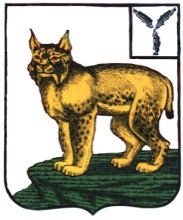 АДМИНИСТРАЦИЯТУРКОВСКОГО МУНИЦИПАЛЬНОГО РАЙОНАСАРАТОВСКОЙ ОБЛАСТИПОСТАНОВЛЕНИЕОт 16.03.2022 г.	№ 158О внесении изменений в Порядок обеспечения бесплатным двухразовым питанием обучающихся с ограниченными возможностями здоровья в образовательных учреждениях Турковского муниципального районаВ соответствии с Федеральным законом от 29 декабря 2012 года № 273-ФЗ «Об образовании в Российской Федерации», Уставом Турковского муниципального района администрация Турковского муниципального района ПОСТАНОВЛЯЕТ:1. Внести изменения в Порядок обеспечения бесплатным двухразовым питанием обучающихся с ограниченными возможностями здоровья в образовательных учреждениях Турковского муниципального района, утвержденный постановлением администрации Турковского муниципального района от 10 августа 2018 года №512 следующие изменения:Пункт 1.4 изложить в следующей редакции:«1.4. Обучающиеся с ОВЗ, получающие образование на дому, в том числе с использованием дистанционных технологий, имеют право на получение бесплатного двухразового питания в виде набора пищевой продукции (сухого пайка), на сумму равную стоимости двухразового питания в день на одного обучающегося с ОВЗ, указанную в пункте 1.3 настоящего Порядка.В сухой паек могут входить продукты питания, включенные в среднесуточный набор пищевой продукции для организации питания детей в возрасте от 7 до 18 лет, утвержденный СанПиН 2.3/2.4.3590-20 «Санитарно-эпидемиологические требования к организации общественного питания населения». Запрещается включать в сухой паек продукты питания, входящие в Перечень пищевой продукции, которая не допускается при организации питания детей, утвержденный СанПиН 2.3/2.4.3590-20 «Санитарно-эпидемиологические требования к организации общественного питания населения».Порядок обеспечения сухими пайками обучающихся с ОВЗ, получающих образование на дому, в том числе с использованием дистанционных технологий, регламентируется локальным актом муниципального образовательного учреждения».;Абзац восьмой пункта 3.1 изложить в следующей редакции:«обеспечивает обучающихся с ОВЗ бесплатным двухразовым питанием, а также сухими пайками обучающихся с ОВЗ, получающих образование на дому, в том числе с использованием дистанционных технологий, на сумму равную стоимости двухразового питания в день на одного обучающегося с ОВЗ».2. Опубликовать настоящее постановление в официальном информационном бюллетене «Вестник Турковского муниципального района» и разместить на официальном сайте администрации Турковского муниципального района в информационно-телекоммуникационной сети «Интернет».3. Настоящее постановление вступает в силу со дня его официального опубликования и распространяется на правоотношения, возникшие с 01 января 2022 года.4. Контроль за исполнением настоящего постановления возложить на заместителя главы администрации Турковского муниципального района – начальника управления образования администрации муниципального района Исайкина С.П.Глава Турковскогомуниципального района 						А.В. Никитин